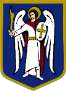 ДЕПУТАТКИЇВСЬКОЇ МІСЬКОЇ РАДИ IX СКЛИКАННЯ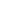 «	»	202   р.	№ 	Директору Департаменту охорони здоров’я виконавчого органу Київської міської ради (КМДА)Гінзбург В.Г.Депутатське зверненнящодо реалізації громадського проєкту №1705Шановна Валентино Григорівно!Я, як автор та учасник Команди громадського проєкту №1705 «Новий УЗД апарат у поліклініку (КДЦ) №3 Шевченківського району, занепокоєний ситуацією, яка склалася під час реалізації даного проєкту. Згідно з абз. 2 ч. 2 ст. 15 Положення про громадський бюджет міста Києва, затверджений рішенням Київської міської ради від 22.12.2016 року №787/1791 РБК (розпорядники нижчого рівня або одержувачі) коштів бюджету міста Києва надають (забезпечують) Командам та їх спонсорам, зокрема тим, внесок яких складає більше 10% :1) можливість долучитися до розробки детального плану та кошторису реалізації проєкту, чи/та тендерної документації (технічного завдання);2) можливість ознайомлення з проєктами угод з підрядниками чи актами виконаних робіт перед їх підписанням , результатами технічного нагляду та аудиту;3) безперешкодний доступ до об’єкта, на якому відбувається реалізація проєкту ГБ, та надання даних про контактну особу від підрядника, що відповідає за реалізацію проєкту ГБ;4) звіт РБК про реалізацію проєкту, підготовлений згідно з вимогами цього Положення.  Відповідно до абз. 2 п. 4 ст. 15 Положення про громадський бюджет міста Києва, затверджений рішенням Київської міської ради від 22.12.2016 року №787/1791 РБК (розпорядник нижчого рівня або одержувач) коштів бюджету міста Києва після розробки тендерної документації (технічного завдання) надсилає її в електронній формі на електронні адреси лідеру Команди проєкту та спонсору проєкту на погодження. Лідер Команди проєкту та спонсор мають погодити її (шляхом візування документа або в інший прийнятний для сторін спосіб), або не погодити (про що письмово заявити) протягом 15 календарних днів з дня отримання проєктної документації. У разі відсутності погодження у визначений термін тендерна документація (технічне завдання) вважається погодженою. Всупереч даним положенням, порушивши права Команди проєкту, станом на 14.05.2021р. РБК не надіслало тендерну документацію (технічне завдання) на погодження лідеру Команди. Крім того, КНП «КДЦ» Шевченківського району м. Києва без отримання відповідного погодження 13.05.2021р. оприлюднило в електронній системі закупівель оголошення про проведення відкритих торгів UA-2021-05-13-002795-b (предмет  закупівлі – апарат ультразвукової діагностики (код за НК-024:2019-40761 Загальноприйнята ультразвукова система візуалізації). У зв’язку з вищенаведеним, з метою забезпечення прав Команди та дотримання вимог Положення про громадський бюджет міста Києва, просимо надіслати тендерну документацію (технічне завдання) громадського проєкту №1705 «Новий УЗД апарат у поліклініку (КДЦ) №3 Шевченківського району лідеру Команди для подальшого погодження. Про результати розгляду звернення прошу повідомити мене через систему електронного документообігу АСКОД у встановлений законодавством строк.З повагою,депутат Київради                                                                      О.Я. Бродський Вик. Шевченко Альона0992371716